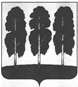 АДМИНИСТРАЦИЯ БЕРЕЗОВСКОГО РАЙОНАХАНТЫ-МАНСИЙСКОГО АВТОНОМНОГО ОКРУГА – ЮГРЫРАСПОРЯЖЕНИЕот  30.05.2019			         		                         	    	        № 403-рпгт.БерезовоВо исполнение пункта 3 Национального плана развития конкуренции в Российской Федерации  на период 2018-2020 годы, утвержденного Указом Президента Российской Федерации от 21.12.2017 № 618 «Об основных направлениях государственной политики по развитию конкуренции»:1. Раздел 2 приложения к распоряжению администрации Березовского района от 30.01.2017 №76-р «О Положении об отделе жилищных программ администрации Березовского района и признании утратившими силу некоторых муниципальных правовых актов администрации Березовского района» дополнить пунктом 2.5 следующего содержания:« 2.5. Обеспечивает при реализации своих полномочий приоритет целей и задач по развитию конкуренции на товарных рынках в установленной сфере деятельности.». 2. Разместить настоящее распоряжение на официальном веб-сайте органов местного самоуправления Березовского района.3. Настоящее распоряжение вступает в силу после его подписания.И.о.главы района                                                                             И.В. ЧечеткинаО внесении изменения в распоряжение администрации Березовского района от 30.01.2017 №76-р «О Положении об отделе жилищных программ администрации Березовского района и признании утратившими силу некоторых муниципальных правовых актов администрации Березовского района»